בס"ד, ‏כ"ג טבת תשפ"א
‏07 ינואר 2021לכבודדקני הפקולטותראש היחידה ללימודים בינתחומייםראשי מחלקות ותכניותכ א ןשלום רב,הנדון: מלגת בתר-דוקטור לנשים לצורך השתלמות בחו"ל
קול קורא - מחזור י' - תשפ"באנו שמחות להכריז בזאת על מחזור נוסף בתכנית מלגות בתר-דוקטור לנשים לצורך השתלמות בחו"ל. במסגרת זו תוענקנה שלוש מלגות שנתיות בסך 75,000 ₪ כל אחת לשנה"ל תשפ"ב.המלגות מיועדות לבעלות תואר דוקטור מטעם אוניברסיטת בר-אילן, לא יאוחר משנה ממועד קבלת התואר. רצ"ב הנחיות מפורטות וטופס להגשת המועמדות.בחירת הזוכות תיעשה ע"י ועדה לבחירת הזוכות, המורכבת מנציגי הפקולטות.דקני הפקולטות וראשי המחלקות והתוכניות מתבקשים להציע מועמדות אשר עשויות להיקלט בעתיד בפקולטות/מחלקות, זאת בכפוף להישגיהן ולעמידתן בדרישות האקדמיות המקובלות. יש להגיש את הבקשות לכתובת הדוא"ל gender.equity@biu.ac.il עד יום ראשון ט' באדר תשפ"א, 21.2.21.לתשומת לבכם, ב-8.2.2021, יום שני כ"ו בשבט תשפ"א בין השעות 20:00-21:30, יתקיים מפגש יום פתוח מקוון למועמדות למלגה לשנת תשפ"ב ולדוקטורנטיות המעוניינות לצאת ללימודי בתר-דוקטור בחו"ל בהמשך. אנא הפנו את תשומתן לבן של סטודנטיות ובוגרות, העומדות בתנאי המלגה, למפגש זה. להלן קישור למפגש בזום: https://us02web.zoom.us/j/2318117868בברכה,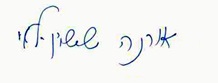 פרופ' אורנה ששון-לוייועצת הנשיא להוגנות מגדריתויו"ר הוועדה לבחירת הזוכות במלגת בתר-דוקטור לנשיםהעתק: פרופ' אריה צבן, נשיא האוניברסיטה	פרופ' שולה מיכאלי, סגנית הנשיא למחקר	פרופ' אמנון אלבק, רקטור	פרופ' אריה רייך, סגן הרקטור	פרופ' רונית שריד, דקנית ביה"ס ללימודים מתקדמים	